Многофункциональное дидактическое пособие по   математике         «Разноцветный паровозик,             весёлая  неделька»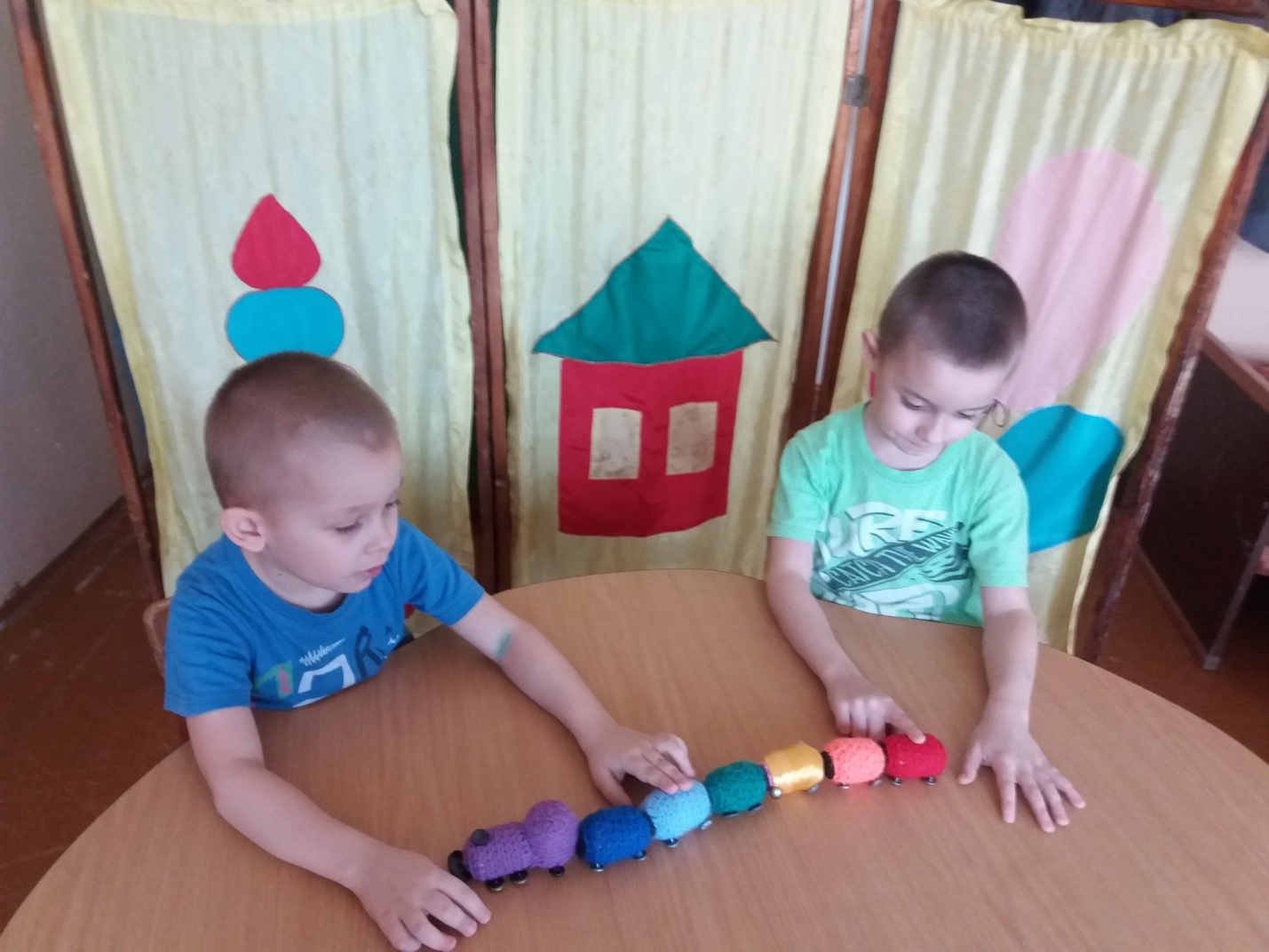  Разработала дидактическое пособие: Воспитатель ГБОУ СОШ с.Екатериновка СП д/с « Ручеёк»Карпухина Е.С.                                                       2019г.Цель. Формировать  у детей  элементарные понятия о днях недели.Учить запоминать порядок дней недели с помощью семи цветов радуги.Дидактические задачи: Учить детей  называть дни недели по порядку: понедельник, вторник, среда, четверг, пятница, суббота, воскресенье. Закреплять умение определять, какой день сегодня, какой будет завтра и т.д. Развивать фонематический слух, умения называть первый звук в начале слова. Развивать память, внимание, мышление. Закреплять с  детьми счёт от 1 до 7.
Оборудование: разноцветный паровозик , сделанный из коробочек от киндер-сюрприза,  коробочки обвязаны нитками в цвета радуги, скреплены между собой липучей лентой. Вагоны могут меняться местами; карточки- квадраты  семи цветов радуги (красный, оранжевый, желтый, зеленый, голубой, синий, фиолетовый). На каждой карточке изображена цифра от 1 до 7, название дня недели.Ход игры:- Ребята, каждый день недели имеет свой цвет. Это цвета радуги. Чтобы легче было запомнить порядок расположения цветов, существует поговорка:Каждый - КРАСНЫЙОхотник - ОРАНЖЕВЫЙЖелает - ЖЁЛТЫЙЗнать - ЗЕЛЁНЫЙГде - ГОЛУБОЙСидит - СИНИЙФазан – ФИОЛЕТОВЫЙ- Понедельник у нас будет -красным цветом. -Вторник – оранжевым цветом. -Среда – желтым цветом. -Четверг – зеленым цветом.- Пятница – голубым цветом. -Суббота – синим цветом. -Воскресенье – фиолетовым цветом.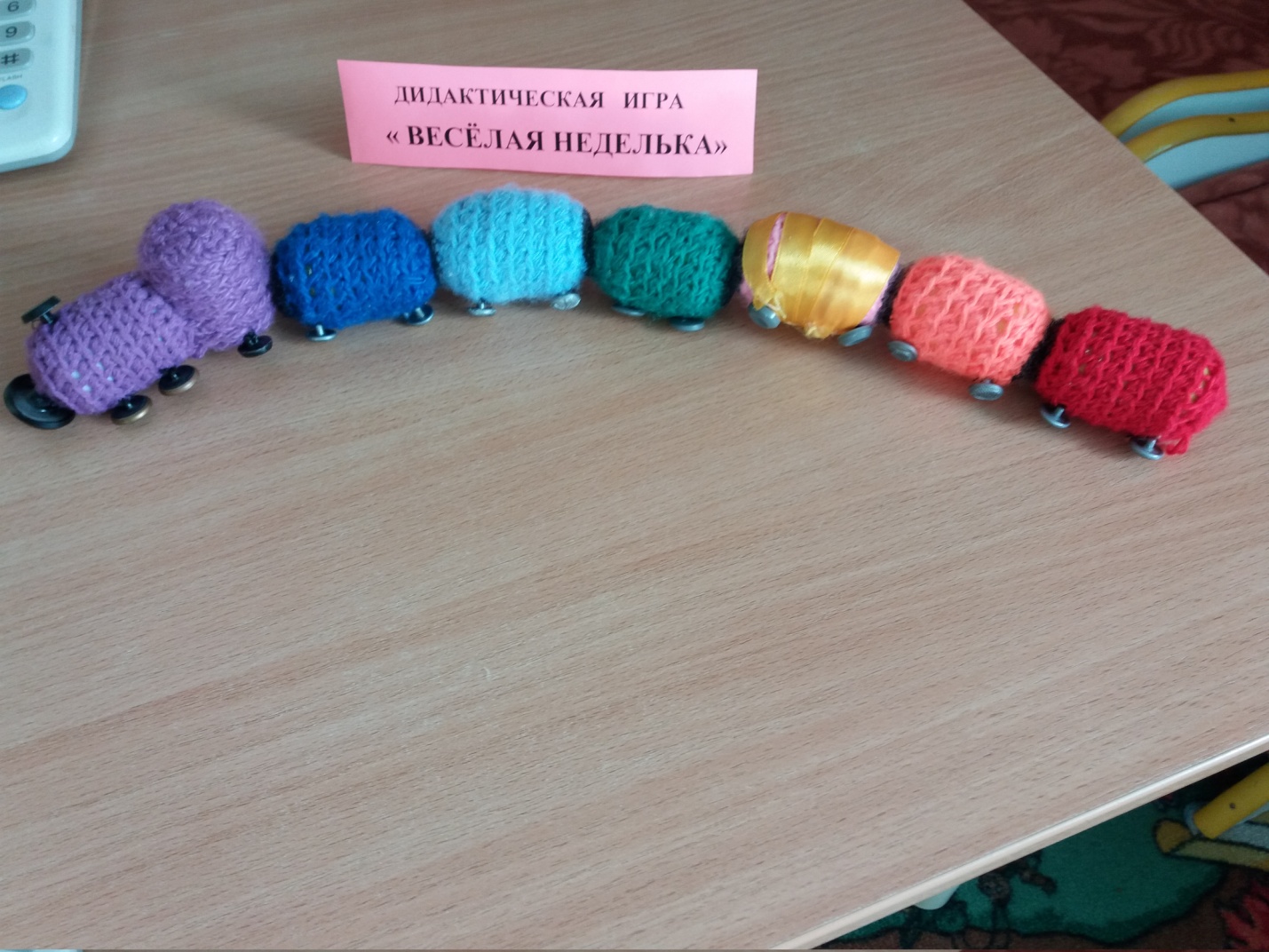 Игровые задачи:- назови дни недели по порядку;- разложи квадраты- дни недели по порядку от одного до семи;- разложи дни недели друг за другом по цвету;- назови, какой день недели был вчера, позавчера, какой день недели будет завтра, послезавтра;- назови день недели по первому звуку в слове.-разъедини вагоны по одному;-собери вагоны по цветам радуги.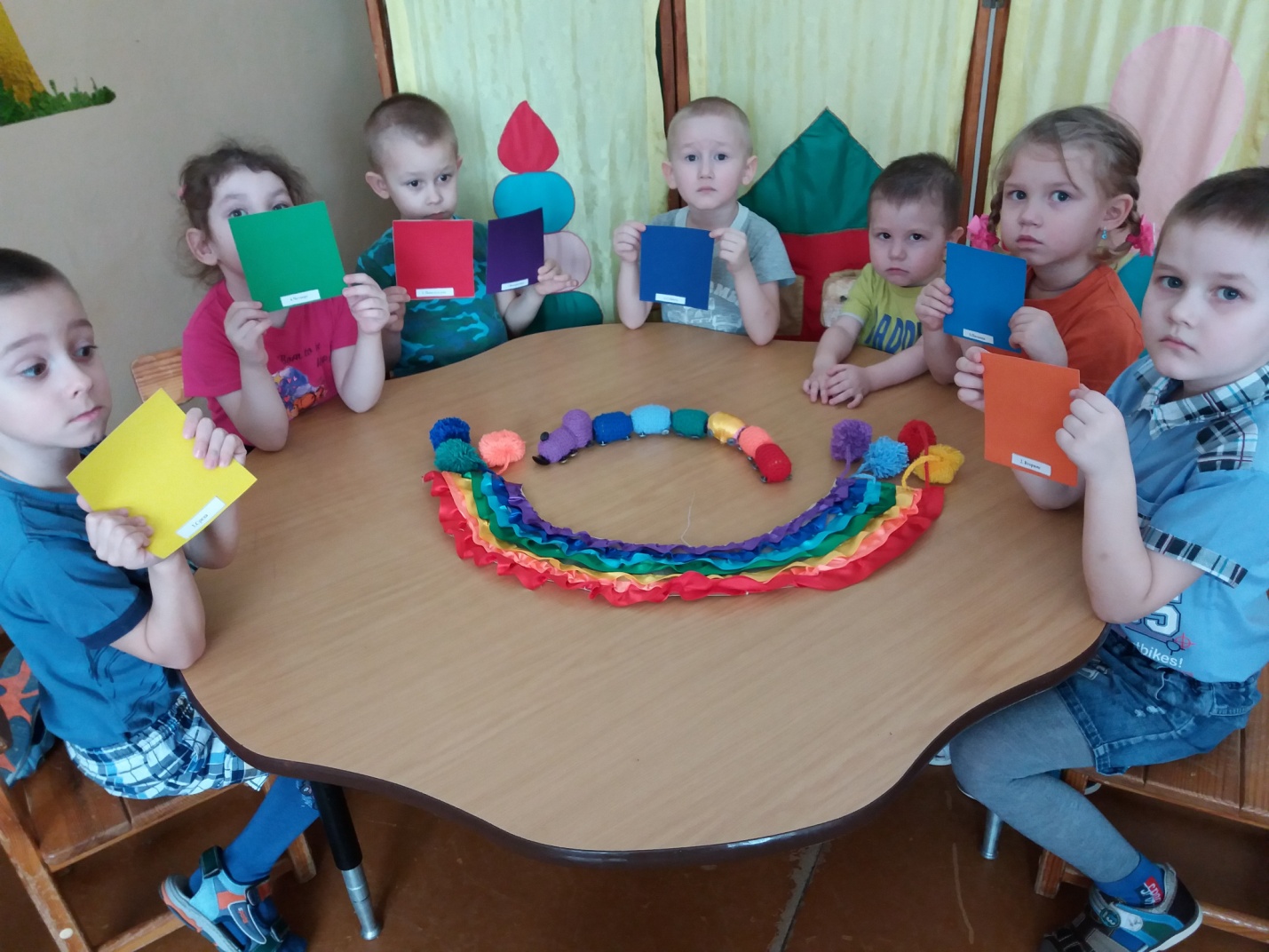 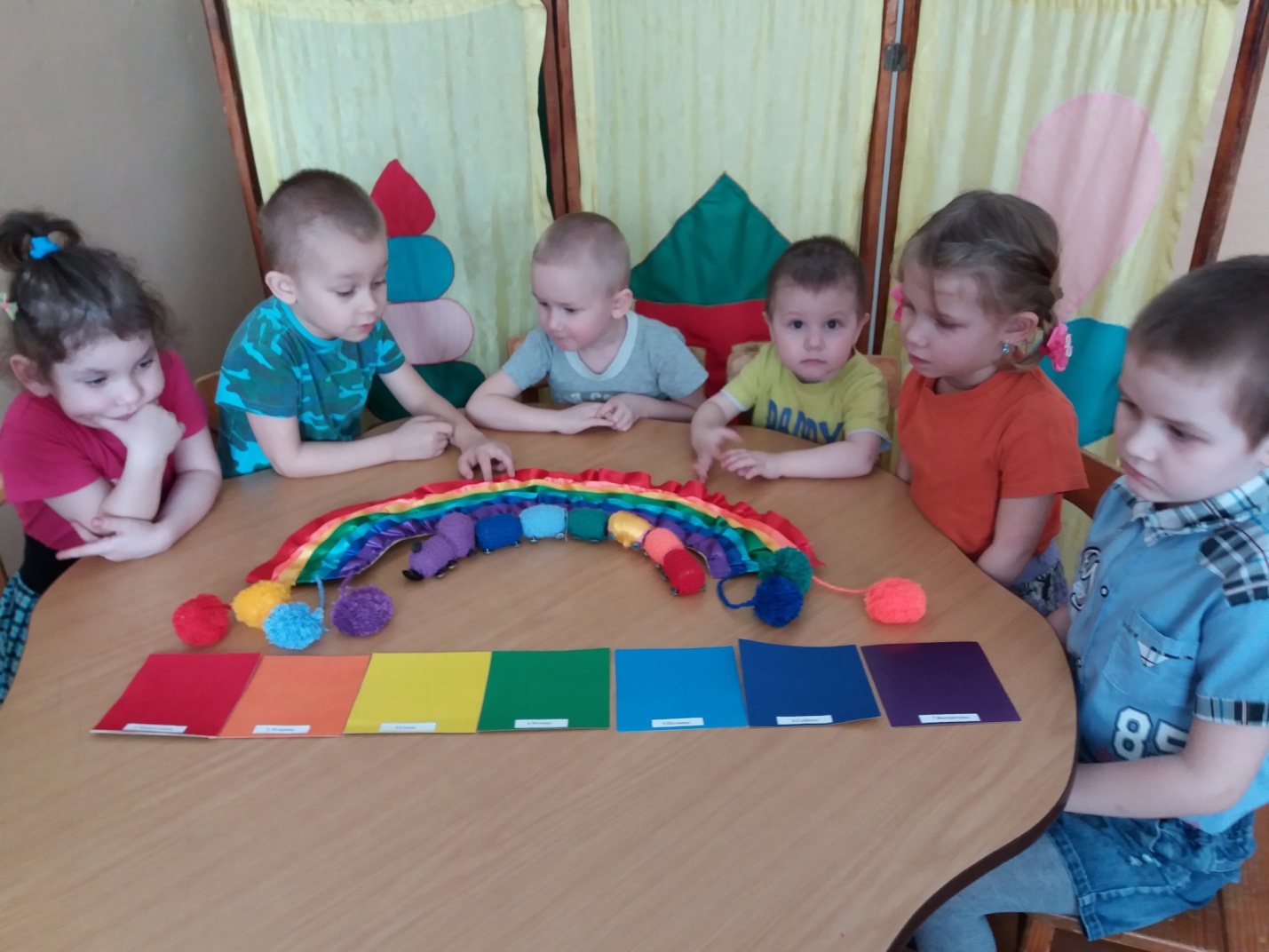 Игра может повторяться  несколько раз, разными способами.